Pin năng lượng mặt trời(Cập nhật đến ngày 24/3/2023)Pin mặt trời là gì? Pin mặt trời hay còn được gọi là pin năng lượng mặt trời, pin quang điện (Solar panel) là những thiết bị có khả năng chuyển đổi quang năng (ánh sáng mặt trời) thành điện năng (dòng điện 1 chiều) cấp cho các thiết bị chuyển đổi hoặc sử dụng điện.Pin mặt trời thường được ghép bởi nhiều các tấm cell pin nhỏ để tạo thành các tấm pin lớn với nhiều loại công suất khác nhau. Các tấm cell pin này bao gồm nhiều tế bào quang điện – là những phần tử bán dẫn có chứa trên bền mặt một lượng lớn các điốt quang nhạy cảm với anh sáng. Trong 1 hệ thống điện năng lượng mặt trời, đây là thiết bị có thể nói là quan trọng nhất, nó quyết định đến hiệu xuất cũng như khả năng đáp ứng nhu cầu sử dụng điện của phụ tải.Để hiểu rõ hơn Cục Thông tin KH&CN quốc gia xin giới thiệu một số bài nghiên cứu đã được xuất bản chính thức và các bài viết được chấp nhận đăng trên những cơ sở dữ liệu học thuật chính thống. 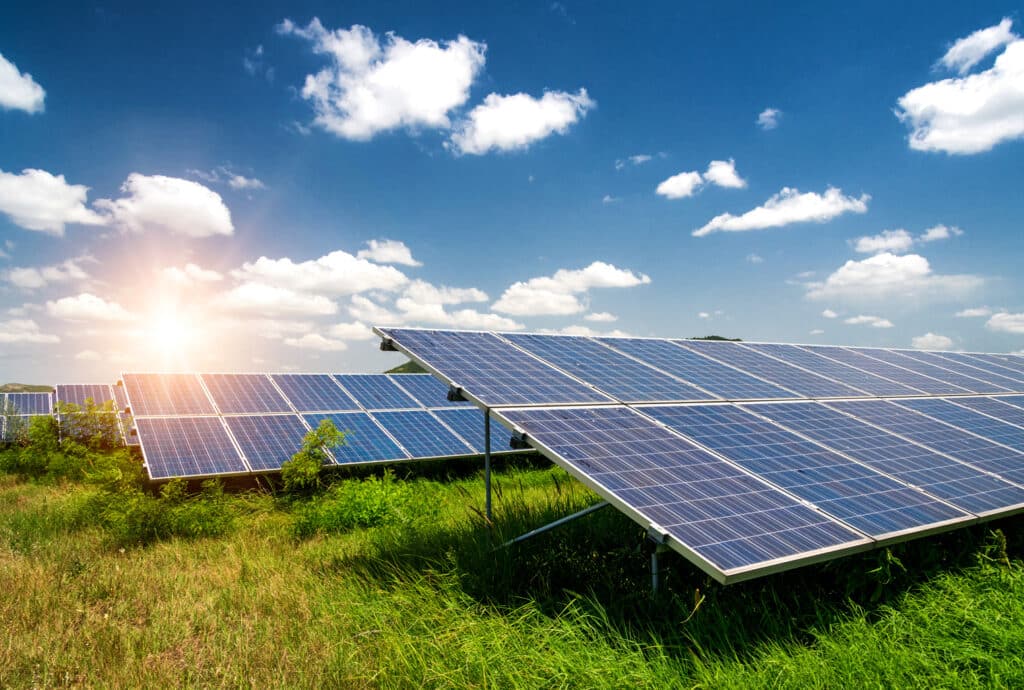 1. Sciencedirect1. Environmental performance of integrated solar flow battery systems
Journal of Cleaner Production 24 February 2023 Volume 397 (Cover date: 15 April 2023) Article 136533
Gonzalo Rodriguez-Garcia, Hui-Chun FuIlke Celik
https://www.sciencedirect.com/science/article/pii/S0959652623006911/pdfft?md5=00bba4a3c201b69dc5a3c1178e0fadc0&pid=1-s2.0-S0959652623006911-main.pdf2. IoT-based smart energy management for solar vanadium redox flow battery powered switchable building glazing satisfying the HVAC system of EV charging stations
Energy Conversion and Management 26 February 2023 Volume 281 (Cover date: 1 April 2023) Article 116851
Nawin Ra, Aritra Ghosh, Ankur Bhattacharjee
https://www.sciencedirect.com/science/article/pii/S0196890423001978/pdfft?md5=3285f8687b3fabadf752e484280cf49a&pid=1-s2.0-S0196890423001978-main.pdf3. Optimization and sustainability analysis of a hybrid diesel-solar-battery energy storage structure for zero energy buildings at various reliability conditions
Sustainable Energy Technologies and Assessments 28 November 2022 Volume 55 (Cover date: February 2023) Article 102913
Zhihan Zhang, Kehuan Wen, Wenjing Sun
https://www.sciencedirect.com/science/article/pii/S2213138822009614/pdfft?md5=2e202fa31591ceaf7922eb30e378f10c&pid=1-s2.0-S2213138822009614-main.pdf4. A multi-agent petri net model power management strategy for wind–solar-battery driven DC microgrid
Sustainable Energy Technologies and Assessments 16 December 2022 Volume 55 (Cover date: February 2023) Article 102859
Jyotismita Mishra, Pradyumna Kumar Behera, B. Chitti Babu
https://www.sciencedirect.com/science/article/pii/S2213138822009079/pdfft?md5=d647396eb8d27aaa67d7bd3a368caede&pid=1-s2.0-S2213138822009079-main.pdf5. Collective self-consumption of solar photovoltaic and batteries for a micro-grid energy system
Results in Engineering 3 February 2023 Volume 17 (Cover date: March 2023) Article 100925
Qusay Hassan, Majid K. Abbas, Hayder M. Salman
https://www.sciencedirect.com/science/article/pii/S259012302300052X/pdfft?md5=168d0eba1b015f7c8603483f1c9bda57&pid=1-s2.0-S259012302300052X-main.pdf6. The impact of co-adopting electric vehicles, solar photovoltaics, and battery storage on electricity consumption patterns: Empirical evidence from Arizona
Resources, Conservation and Recycling 11 February 2023 Volume 192 (Cover date: May 2023) Article 106914
Xingchi Shen, Yueming Lucy Qiu, Bing Dong
https://www.sciencedirect.com/science/article/pii/S0921344923000514/pdfft?md5=13f80913063d81552ebebc87d9f7b32e&pid=1-s2.0-S0921344923000514-main.pdf7. Combined third-party ownership and aggregation business model for the adoption of rooftop solar PV–battery systems: Implications from the case of Miyakojima Island, Japan
Energy Policy 20 December 2022 Volume 173 (Cover date: February 2023) Article 113392
Ririka Yamashiro, Akihisa Mori
https://www.sciencedirect.com/science/article/pii/S0301421522006115/pdfft?md5=e0dc169820b37d5f82458ad7cadfb366&pid=1-s2.0-S0301421522006115-main.pdf8. Optimal integration of solar collectors to Carnot battery system with regenerators
Energy Conversion and Management 29 December 2022 Volume 277 (Cover date: 1 February 2023) Article 116625
Jintao Niu, Jiansheng Wang, Liwei Dong
https://www.sciencedirect.com/science/article/pii/S0196890422014030/pdfft?md5=6a67687840290e1ec7ebb2f3ff23a1b4&pid=1-s2.0-S0196890422014030-main.pdf9. Hybrid solar PV-wind-battery system bidding optimisation: A case study for the Iberian and Italian liberalised electricity markets
Energy 9 November 2022 Volume 263, Part D (Cover date: 15 January 2023) Article 126043
João Graça Gomes, Juan Jiang, Jialong Li
https://www.sciencedirect.com/science/article/pii/S0360544222029292/pdfft?md5=4eb300c1ac408edb0516e0f913d57e39&pid=1-s2.0-S0360544222029292-main.pdf10. Kirkendall effect induced NiFe: WS2 core-shell nanocubes for Dye-sensitized solar cell and battery-type Supercapacitor applications
Journal of Energy Storage 3 March 2023 Volume 63 (Cover date: July 2023) Article 106964
Akshaya Subhramaniyan Rasappan, Venkatachalam Thangamuthu, Dhayalan Velauthapillai
https://www.sciencedirect.com/science/article/pii/S2352152X23003614/pdfft?md5=d9ebe6e974bf1902037a946aaa95b41a&pid=1-s2.0-S2352152X23003614-main.pdf11. Optimization of solar and battery-based hybrid renewable energy system augmented with bioenergy and hydro energy-based dispatchable source
iScience 19 December 2022 Volume 26, Issue 1 (Cover date: 20 January 2023) Article 105821
Shebaz A. Memon, Darshit S. Upadhyay, Rajesh N. Patel
https://www.sciencedirect.com/science/article/pii/S2589004222020946/pdfft?md5=01d405f91bc9d1621741edc0badebbfa&pid=1-s2.0-S2589004222020946-main.pdf12. Solar-driven, CO2-fed rechargeable molten salt carbon battery for rational carbon capture, electricity and fuel production
Journal of Power Sources 13 January 2023 Volume 559 (Cover date: 1 March 2023) Article 232662
Xiang Xue, Di Gu, Baohui Wang
https://www.sciencedirect.com/science/article/pii/S037877532300037X/pdfft?md5=c39c47d5f99c8efd3048bef269983e8d&pid=1-s2.0-S037877532300037X-main.pdf13. Photo-rechargeable all-solid-state lithium − sulfur batteries based on perovskite indoor photovoltaic modules
Chemical Engineering Journal 29 November 2022 Volume 455 (Cover date: 1 January 2023) Article 140684
Tian-Tian Li, Yuan-Bo Yang, Xue-Ping Gao
https://www.sciencedirect.com/science/article/pii/S1385894722061642/pdfft?md5=d3f94368af20ffea3e621856b7016da5&pid=1-s2.0-S1385894722061642-main.pdf14. Development of fuzzy logic-based demand-side energy management system for hybrid energy sources
Energy Conversion and Management: X 10 February 2023 Volume 18 (Cover date: April 2023) Article 100354
Oladimeji Ibrahim, Mutiu Shola Bakare, Olalekan Ogunbiyi
https://www.sciencedirect.com/science/article/pii/S2590174523000107/pdfft?md5=418ce7aa94ec533d432239b23d2b8698&pid=1-s2.0-S2590174523000107-main.pdf15. Optimization and design of hybrid power system using HOMER pro and integrated CRITIC-PROMETHEE II approaches
Green Technologies and Sustainability 30 November 2022 Volume 1, Issue 1 (Cover date: January 2023) Article 100005
Sylvester William Chisale, Samuel Eliya, John Taulo
https://www.sciencedirect.com/science/article/pii/S2949736122000057/pdfft?md5=abc651405e49d6238d10f09ca2bd3999&pid=1-s2.0-S2949736122000057-main.pdf16. Maximising the benefits of renewable energy infrastructure in displacement settings: Optimising the operation of a solar-hybrid mini-grid for institutional and business users in Mahama Refugee Camp, Rwanda
Renewable and Sustainable Energy Reviews 9 February 2023 Volume 176 (Cover date: April 2023) Article 113142
Hamish Beath, Javier Baranda Alonso, Philip Sandwell
https://www.sciencedirect.com/science/article/pii/S1364032122010231/pdfft?md5=596b2e324c283d378522c94067088b38&pid=1-s2.0-S1364032122010231-main.pdf17. Carnot battery application in a parabolic trough concentrating solar power plant: System modelling, validation and analyses on the interplay between stored energies
Journal of Energy Storage 9 January 2023 Volume 60 (Cover date: April 2023) Article 106545
L. G. Redelinghuys, C. McGregor
https://www.sciencedirect.com/science/article/pii/S2352152X22025348/pdfft?md5=4276763758f3da902f9589a6aa073115&pid=1-s2.0-S2352152X22025348-main.pdf18. Three-electrode in mono-electrolyte for integrated photo-assisted lithium sulfur battery
Journal of Power Sources 12 November 2022 Volume 555 (Cover date: 30 January 2023) Article 232374
Yuanduo Qu, Xia He, Fushen Lu
https://www.sciencedirect.com/science/article/pii/S0378775322013519/pdfft?md5=535d52a9e7de6c42b14e61e12d4af125&pid=1-s2.0-S0378775322013519-main.pdf19. Thermodynamic performance of solar full-spectrum electricity generation system integrating photovoltaic cell with thermally-regenerative ammonia battery
Applied Energy 19 December 2022 Volume 332 (Cover date: 15 February 2023) Article 120517
Juan Fang, Hao Dong, Xunliang Liu
https://www.sciencedirect.com/science/article/pii/S0306261922017743/pdfft?md5=b0f7a5c912edc8a87aa7526d821d01fb&pid=1-s2.0-S0306261922017743-main.pdf20. Blue hydrogen production from natural gas reservoirs: A review of application and feasibility
Journal of CO2 Utilization 27 February 2023 Volume 70 (Cover date: April 2023) Article 102438
Osama Massarweh, Maha Al-khuzaei, Ahmad S. Abushaikha
https://www.sciencedirect.com/science/article/pii/S2212982023000495/pdfft?md5=f415430418be87b6b30ed4558650aacc&pid=1-s2.0-S2212982023000495-main.pdf21. Preparation, thermal conductivity, and applications of nano–enhanced phase change materials (NEPCMs) in solar heat collection: A review
Journal of Energy Storage 11 March 2023 Volume 63 (Cover date: July 2023) Article 107047
Qianrong Wang, Liu Yang, Jianzhong Song
https://www.sciencedirect.com/science/article/pii/S2352152X23004449/pdfft?md5=a6c000d899da03a1637285dbf0e72f00&pid=1-s2.0-S2352152X23004449-main.pdf22. The value of diurnal and seasonal energy storage in baseload renewable energy systems: A case study of Ras Ghareb – Egypt
Journal of Energy Storage 9 February 2023 Volume 61 (Cover date: May 2023) Article 106764
Mohamed Hamdi, Reda Ragab, Hafez A. El Salmawy
https://www.sciencedirect.com/science/article/pii/S2352152X23001615/pdfft?md5=7e2103e47779f47b4aea74e9eafb1a7f&pid=1-s2.0-S2352152X23001615-main.pdf23. Potential and economic viability of green hydrogen production from seawater electrolysis using renewable energy in remote Japanese islands
Renewable Energy 12 December 2022 Volume 202 (Cover date: January 2023) Pages 1436-1447
Hongjing He, Yongyi Huang, Tomonobu Senjyu
https://www.sciencedirect.com/science/article/pii/S0960148122018316/pdfft?md5=a96e264f1c7a2514b20c61d5113dfd69&pid=1-s2.0-S0960148122018316-main.pdf24. Optimal sizing of a reliability-constrained, stand-alone hybrid renewable energy system using robust satisficing
Renewable Energy 16 January 2023 Volume 204 (Cover date: March 2023) Pages 569-579
Ali Keyvandarian, Ahmed Saif
https://www.sciencedirect.com/science/article/pii/S0960148123000447/pdfft?md5=cc4624b7689320925823967de1f9722c&pid=1-s2.0-S0960148123000447-main.pdf25. Analysis of variable reverse osmosis operation powered by solar energy
Renewable Energy Available online 10 March 2023 In press, journal pre-proof
Adnan Zein, Sami Karaki, Mahmoud Al-Hindi
https://www.sciencedirect.com/science/article/pii/S0960148123002872/pdfft?md5=ca7b9a8a0d4e1534edf97fbb545cf22e&pid=1-s2.0-S0960148123002872-main.pdf26. Techno-economic feasibility analysis of hydrogen production by PtG concept and feeding it into a combined cycle power plant leading to sector coupling in future
Energy Conversion and Management 4 March 2023 Volume 282 (Cover date: 15 April 2023) Article 116814
Muhammad Haroon Bukhari, Adeel Javed, Mateeb Talib Chaudhary
https://www.sciencedirect.com/science/article/pii/S0196890423001607/pdfft?md5=0ecb2aac50d83089081975d44c3c7fa6&pid=1-s2.0-S0196890423001607-main.pdf27. Optimal sizing and assessment of grid-tied hybrid renewable energy system for electrification of rural site
Renewable Energy Focus 9 January 2023 Volume 44 (Cover date: March 2023) Pages 259-276
Shubhangi Mishra, Gaurav Saini, Deepanraj Balakrishnan
https://www.sciencedirect.com/science/article/pii/S1755008423000029/pdfft?md5=0162a3b4cec9511dacb2b8ef938dda2e&pid=1-s2.0-S1755008423000029-main.pdf

28. Excellent ammonia sorption enabled by metal-organic framework nanocomposites for seasonal thermal battery
Energy Storage Materials 12 November 2022 Volume 54 (Cover date: January 2023) Pages 822-835
Shao-Fei Wu, Li-Wei Wang, Bo Zhang
https://www.sciencedirect.com/science/article/pii/S2405829722006122/pdfft?md5=bf5aa04c5b39f400e7f1a786c5b3e20b&pid=1-s2.0-S2405829722006122-main.pdf29. Technology balancing for reliable EV uptake in distribution grids: An Australian case study
Renewable Energy 24 February 2023 Volume 206 (Cover date: April 2023) Pages 939-948
A. Moradi Amani, S. S. Sajjadi, P. McTaggart
https://www.sciencedirect.com/science/article/pii/S0960148123001933/pdfft?md5=677ba34c6ec98f1fca636b77d0eaed0b&pid=1-s2.0-S0960148123001933-main.pdf30. Type conversion as well as bandgap tuning of sprayed SnS thin film and initial trials on heterojunction diodes
Materials Today: Proceedings Available online 1 March 2023 In press, corrected proof
Visakh V. Mohan, K. C. Akshaya, K. P. Vijayakumar
https://www.sciencedirect.com/science/article/pii/S2214785323007551/pdfft?md5=c1a1e237c2d3977ee595c53a3a677633&pid=1-s2.0-S2214785323007551-main.pdf31. Operation and control of multiple electric vehicle load profiles in bipolar microgrid with photovoltaic and battery energy systems
Journal of Energy Storage 9 December 2022 Volume 57 (Cover date: January 2023) Article 106261
Nisha K.S.Dattatraya N. Gaonkar, Jayalakshmi N.S.
https://www.sciencedirect.com/science/article/pii/S2352152X22022502/pdfft?md5=e4022a69f42d3e85aaa76701f8f70822&pid=1-s2.0-S2352152X22022502-main.pdf32. Designing residential energy systems considering prospective costs and life cycle GHG emissions
Applied Energy 8 December 2022 Volume 331 (Cover date: 1 February 2023) Article 120362
Tom Terlouw, Tarek AlSkaif, Russell McKenna
https://www.sciencedirect.com/science/article/pii/S0306261922016191/pdfft?md5=af387beb869b29b476e3926713b2e5cb&pid=1-s2.0-S0306261922016191-main.pdf33. Solar charging of a Zn-air battery
Journal of Power Sources 14 November 2022 Volume 555 (Cover date: 30 January 2023) Article 232384
Maria Katsaiti, Evangelos Papadogiannis, Panagiotis Lianos
https://www.sciencedirect.com/science/article/pii/S0378775322013611/pdfft?md5=b781c258103040bc0d977fa5e06dd4e9&pid=1-s2.0-S0378775322013611-main.pdf34. Energy-Economic-Environmental (3E) modeling of a near-zero energy community using the solar-power system: A case study of Najran city
Journal of the Taiwan Institute of Chemical Engineers Available online 21 January 2023 In press, corrected proof Article 104685
Belqasem Aljafari, Saeed Alqaed, Mohsen Sharifpur
https://www.sciencedirect.com/science/article/pii/S1876107023000160/pdfft?md5=b24a3ab6eb2d5218e68cf27e55e3caa1&pid=1-s2.0-S1876107023000160-main.pdf35. Peak load reduction and resilience benefits through optimized dispatch, heating and cooling strategies in buildings with critical microgrids
Journal of Building Engineering 18 February 2023 Volume 68 (Cover date: 1 June 2023) Article 106096
Enrique Rosales-Asensio, Daniel Icaza, David Borge-Diez
https://www.sciencedirect.com/science/article/pii/S2352710223002759/pdfft?md5=fcea5101eef9fed5d73ffb3aae545b4e&pid=1-s2.0-S2352710223002759-main.pdf36. A review of current developments in the use of materials with latent heat phase changes for the storage of thermal energy
Materials Today: Proceedings Available online 4 March 2023 In press, corrected proof
Viyat Varun Upadhyay, Sandeep Singhal
https://www.sciencedirect.com/science/article/pii/S2214785323007265/pdfft?md5=73ad0747997fbd6052cdee8b6fc18721&pid=1-s2.0-S2214785323007265-main.pdf37. Planning for the integration of renewable energy systems and productive zone in Remote Island: Case of Sebira Island
Cleaner Energy Systems 23 February 2023 Volume 4 (Cover date: April 2023) Article 100057
Vida Zinia Putri Hardjono, Nadhilah Reyseliani, Widodo Wahyu Purwanto
https://www.sciencedirect.com/science/article/pii/S2772783123000079/pdfft?md5=27c4f3457dcd375d0d7b22ee23179fc7&pid=1-s2.0-S2772783123000079-main.pdf38. Electrochemical nitrogen fixation in metal-N2 batteries: A paradigm for simultaneous NH3 synthesis and energy generation
Energy Storage Materials 7 October 2022 Volume 54 (Cover date: January 2023) Pages 98-119
Jahidul Islam, Mahmud Shareef, Mostafa Kamal Masud
https://www.sciencedirect.com/science/article/pii/S2405829722005323/pdfft?md5=5bc02c1bb030e93046e9842ed2f9572a&pid=1-s2.0-S2405829722005323-main.pdf39. Scaling up the electricity access and addressing best strategies for a sustainable operation of an existing solar PV mini-grid: A case study of Mavumira village in Mozambique
Energy for Sustainable Development 13 December 2022 Volume 72 (Cover date: February 2023) Pages 58-82
Emília Inês Come Zebra, Henny J. van der Windt, André P. C. Faaij
https://www.sciencedirect.com/science/article/pii/S0973082622002277/pdfft?md5=53047bb5c359163c25596501f1fc5bd1&pid=1-s2.0-S0973082622002277-main.pdf40. Design and mathematical modeling of solar grass cutter
Materials Today: Proceedings Available online 3 March 2023 In press, corrected proof
Micha Premkumar T.Vootla Pushpak, Lindsay Shantha Rubia K.
https://www.sciencedirect.com/science/article/pii/S2214785323008143/pdfft?md5=1c6d2bd8fe013572ababa7bef5d64eb7&pid=1-s2.0-S2214785323008143-main.pdf41. Theoretical investigation on mechanical, thermal, and ultrasonic properties of epitaxial nanostructured ZrN layers growth on MgO (001) substrate
ChemPhysMater Available online 3 March 2023 In press, corrected proof
Aadesh Kumar Prajapati, Sachin Rai, Pramod Kumar Yadawa
https://www.sciencedirect.com/science/article/pii/S2772571523000050/pdfft?md5=454b4ba8bf7fb2cd8f6af39dd03fe4cd&pid=1-s2.0-S2772571523000050-main.pdf42. Construction of oxygen defects in V2O5 for improved performance in Zn-ion battery and sea water desalination
Journal of Solid State Chemistry 12 November 2022 Volume 317, Part B (Cover date: January 2023) Article 123718
Linshan Wang, Yanzhen Zeng, Shiyun Zhang
https://www.sciencedirect.com/science/article/pii/S002245962200843X/pdfft?md5=e82d71dcfcbfa789eb78d17e91b4fe9f&pid=1-s2.0-S002245962200843X-main.pdf43. Technical and economic design of a novel hybrid system photovoltaic/wind/hydrokinetic to supply a group of sustainable buildings in the shape of airplanes
Heliyon 5 March 2023 Volume 9, Issue 3 (Cover date: March 2023) Article e14137
Daniel Icaza, David Borge-Diez
https://www.sciencedirect.com/science/article/pii/S2405844023013440/pdfft?md5=15ef9841ed81b45313b52d08ff541867&pid=1-s2.0-S2405844023013440-main.pdf44. Performance improvement of Hybrid System based DFIG-Wind/PV/Batteries connected to DC and AC grid by applying Intelligent Control
Energy Reports 11 January 2023 Volume 9 (Cover date: December 2023) Pages 2027-2043
Younes Sahri, Salah Tamalouzt, Salah Kamel
https://www.sciencedirect.com/science/article/pii/S2352484723000227/pdfft?md5=aabd409c8c86bd7dba607a37cf9d3836&pid=1-s2.0-S2352484723000227-main.pdf45. Design and performance of solar-refrigerated, evaporatively-cooled structure for off-grid storage of perishables
Postharvest Biology and Technology 15 December 2022 Volume 197 (Cover date: March 2023) Article 112212
Sangeeta Chopra, Norbert Müller, Randolph Beaudry
https://www.sciencedirect.com/science/article/pii/S0925521422003805/pdfft?md5=b9034c583bed7db52a1272bca7116ea0&pid=1-s2.0-S0925521422003805-main.pdf 	                      		 Nguồn: Cục Thông tin khoa học và công nghệ quốc gia